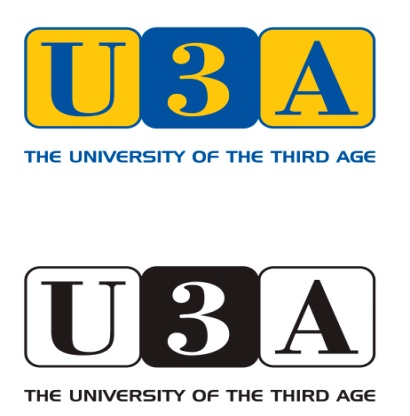 STUDY DAY at ROEHAMPTON UNIVERSITY WEDNESDAY 24th Oct 2018 jointly organised between Roehampton University and SW London Network of U3AsRegistration 10.30-11.00am      Lunch 1.00-2.00pm           Finish 4.00pmMysteries of MemorySix speakers from Roehampton University staff will talk on a variety of aspects of memory.   Topics will cover :The memories of reading fiction with especial reference to childhood fiction.Smartphone photojournalism and its effect on the reporting of war and conflicts.The relationships between dance , memory and aging.The duality of amnesia and memoryIf you wish to attend please apply on the form below. The cost of the day is £10 which includes tea/coffee and lunch.Application form for Study day Please send a cheque for £10 made payable to Richmond U3A with this application form.  If you wish to have your ticket confirmed by post please include a stamped self addressed envelope.Please note that directions to the venue and for parking will be sent after ticket applications.Name: U3A and membership number: Email address:Telephone number:Application forms must be sent to Susan Leigh, 50 Ringford Rd, Wandsworth, SW19 1RR